Агрессия – это любое поведение, целью которого является нанесение вреда человеку или неодушевленному предмету.Виды агрессии:Физическая и вербальнаяФизическая агрессия — использование физической силы против другого лица или объекта; вербальная — выражение негативных чувств как через форму (ссора, крик, визг), так и через содержание вербальных реакций (угроза, проклятья, ругань);Прямая или косвеннаяПрямая агрессия непосредственно направленная на человека, косвенная — действия, которые окольным путем направлены на другое лицо (злобные сплетни, шутки и т. п.), и действия, характеризующиеся ненаправленностью и неупорядоченностью (взрывы ярости, проявляющиеся в крике, топанье ногами, битье кулаками по столу и т. п.);Внешняя агрессия и аутоагрессияВнешняя агрессия направлена на окружающих, внутренняя - на себя: самообвинении, самоунижении, нанесении себе телесных повреждений;Защитная или провоцирующаяЗащитная — агрессия в ответ на чьи-то агрессивные (или кажущиеся агрессивными) действия. Провоцирующая агрессия - первое проявление агрессии, "первая атака".Враждебная и инструментальнаяИсточником "враждебной" агрессии является гнев, и её конечная цель – причинить вред. Если же причинение вреда не самоцель, а лишь средство достижения какой-либо другой цели, то это "инструментальная" агрессия.Причины возникновения детской агрессии1. Неприятие детей родителями.2. Разрушение эмоциональных связей в семье.3. Развод родителей.4. Безразличие или враждебность со стороны родителей.5. Чрезмерный контроль или полное отсутствие его.6. Неуважение к личности ребенка.7. Избыток или недостаток внимания со стороны родителей.8. Отказ в праве на личную свободу.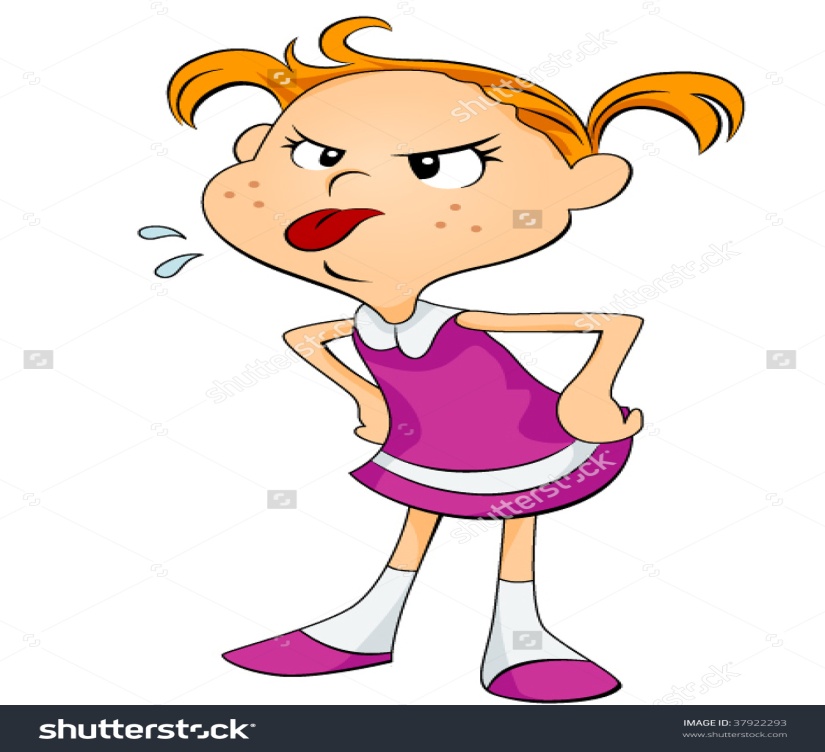 Возрастные различия в проявлении детской агрессивностиМладший (дошкольный) возрастВ дошкольном возрасте инициатором агрессии чаще становятся отдельные дети. Она проявляется в виде отдельных вспышек ярости и гнева и обычно носит инструментальный характер – дети просто не умеют добиваться авторитета и популярности конструктивно.Младший школьный возраст В младшем школьном возрасте инициаторами агрессии являются уже не отдельные личности, а группировки ребят, агрессивное поведение становится все более организованным. По мере приобретения навыков конструктивного общения меняется соотношение между инструментальной и враждебной агрессиями в пользу последней.Подростковый возрастКак известно, некоторые ученые рассматривают период с 13 до 16 лет как сплошной многолетний возрастной кризис. В это время у взрослеющих юношей и девушек сталкиваются два соперничающих друг с другом влечения: потребность в близости и принадлежности другому и стремление сохранить и утвердить собственную идентичность.Современный подросток может реализовать свою агрессию двумя способами:1 – проявлять открыто, получая отпор со стороны окружающих и полезный жизненный опыт;2 – прятать и подавлять, становится послушным пай-мальчиком (девочкой), но при этом утрачивает часть энергии, ничего особого в жизни не добиваясь. Как вести себя с агрессивными детьми: рекомендации для родителей и педагоговСамое важное – создать для ребенка такие условия жизни, где ему демонстрировались бы образцы миролюбивого отношения между людьми, отсутствовали бы негативные примеры агрессивного поведения. Воспитание на принципах сотрудничества (особенно в семье) – это главное условие предотвращения агрессивности.Лучшим гарантом хорошего самообладания и адекватного поведения у детей является умение родителей владеть собой.ПРАВИЛА поведения:Игнорируйте незначительную агрессиюАкцентируйте внимание на поступках, а не на личности ребенкаКонтролируйте собственные негативные эмоцииДемонстрируйте неагрессивное поведениеСохраняйте положительную репутацию ребенка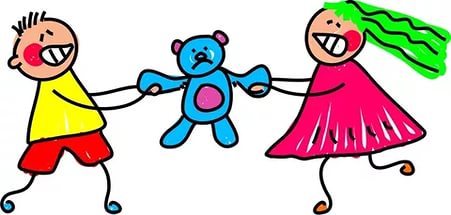 Шесть рецептов избавления от гнева для родителейНаладьте взаимоотношения со своим ребенком, чтобы он чувствовал себя с вами спокойно и уверенно.Следите за собой, особенно в те минуты, когда вы находитесь под действием стресса и вас легко вывести из равновесия.Если вы расстроены, то дети должны знать о вашем состоянии.В те минуты, когда вы расстроены или разгневаны, сделайте для себя что ни будь приятное, что могло бы вас успокоить.Старайтесь предвидеть и предотвратить возможные неприятности, которые могут вызвать ваш гнев.К некоторым особо важным событиям следует готовиться заранее.Воспитание ребенка — это, прежде всего, ВОСПИТАНИЕ СЕБЯ!МБОУ  СОШ № 18 Профилактика детской агрессивностиЗам. директора по УВР Пятницкая Е.С.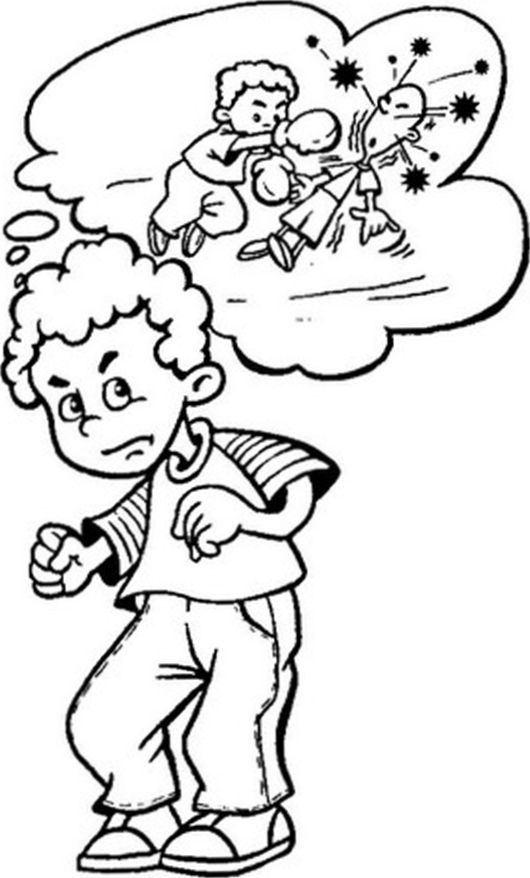 